OBSERVATION OF VARIOUS DAYS OF NATIONAL IMPORTANCE IN THE MONTH OF JANUARY 2021Mrs B Kalyani- NSS Programme Officer.	“Our Dr C Sobhanadri Siddhartha College of Nursing NSS unit celebrated various days of National Importance in the month of January -2021.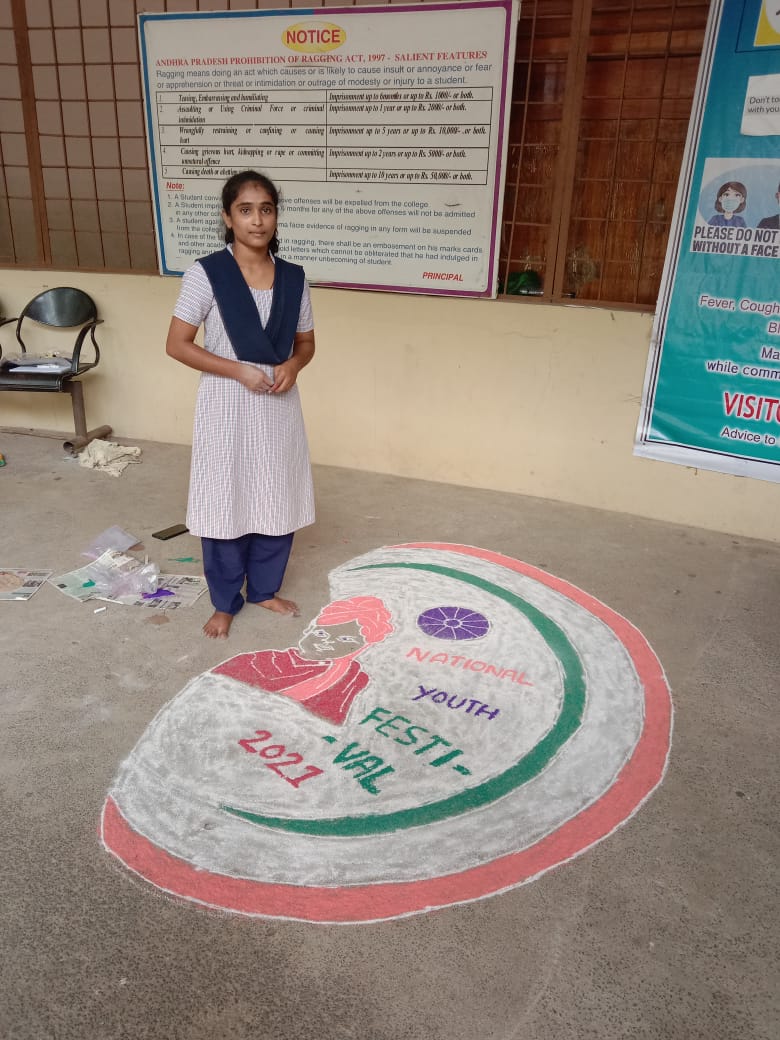 Fig - 1 (a) : On occassion of National Youth festival conducted rangoli competion                     Ms M Anusha , 3rd year b.sc nursing student received 1st prize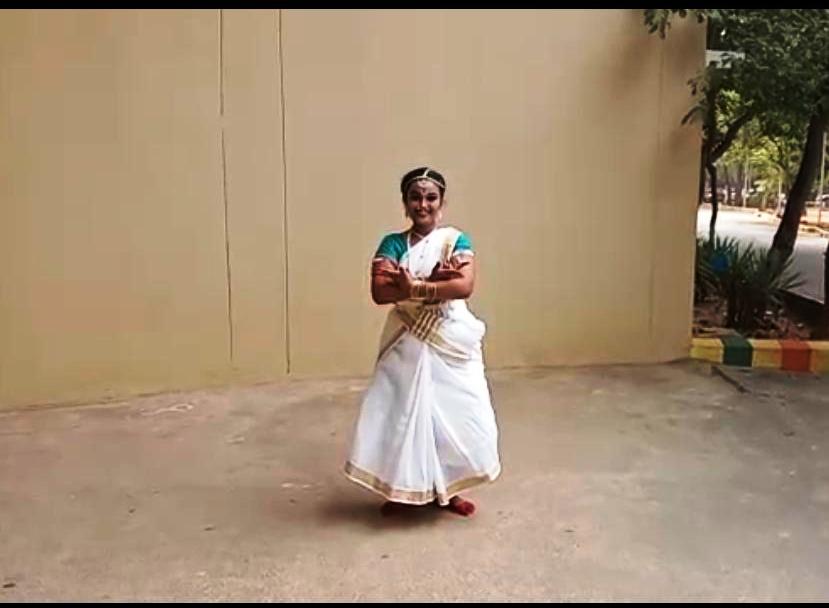 Fig – 1 (b)  :  On occassion of National Youth festival conducted Dancing  competion Ms Lekshmi babu  2nd year  b.sc nursing student received 1st prize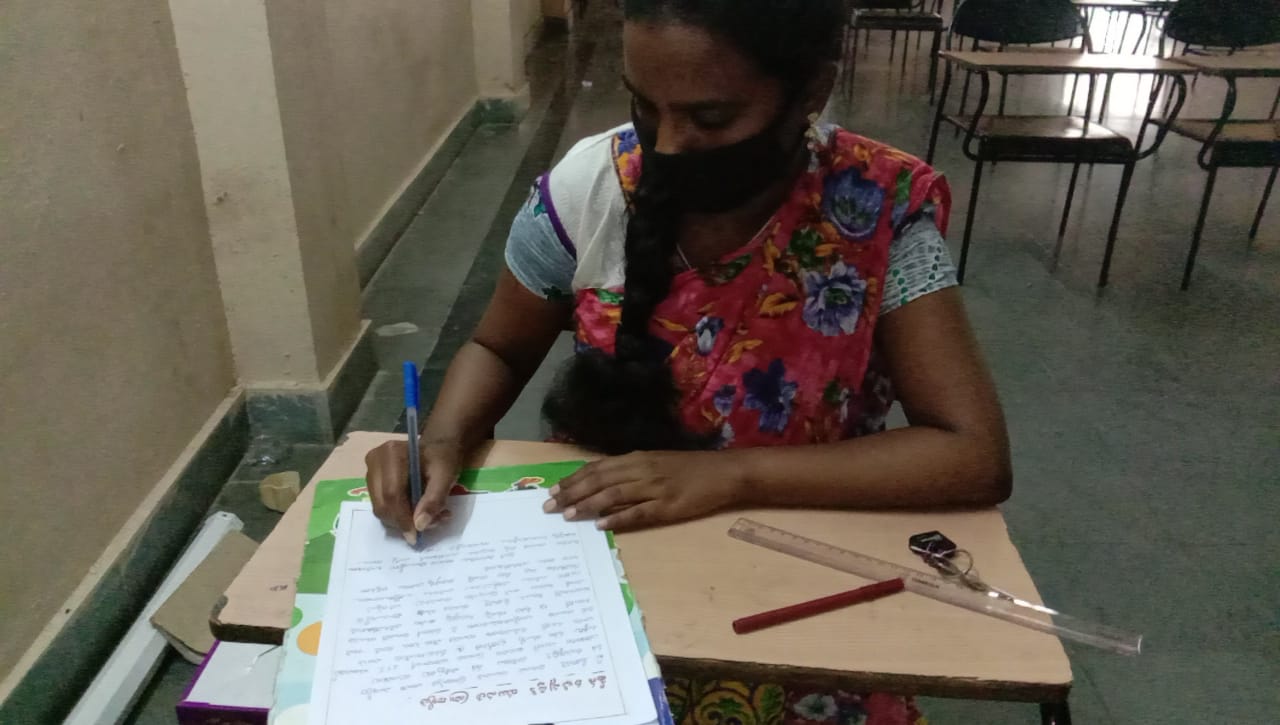 Fig – 1 (c) :  On occassion of National Youth festival conducted Essay writing   	 		         competion  Ms J Bhavani, 2nd year  b.sc nursing student received 1st prize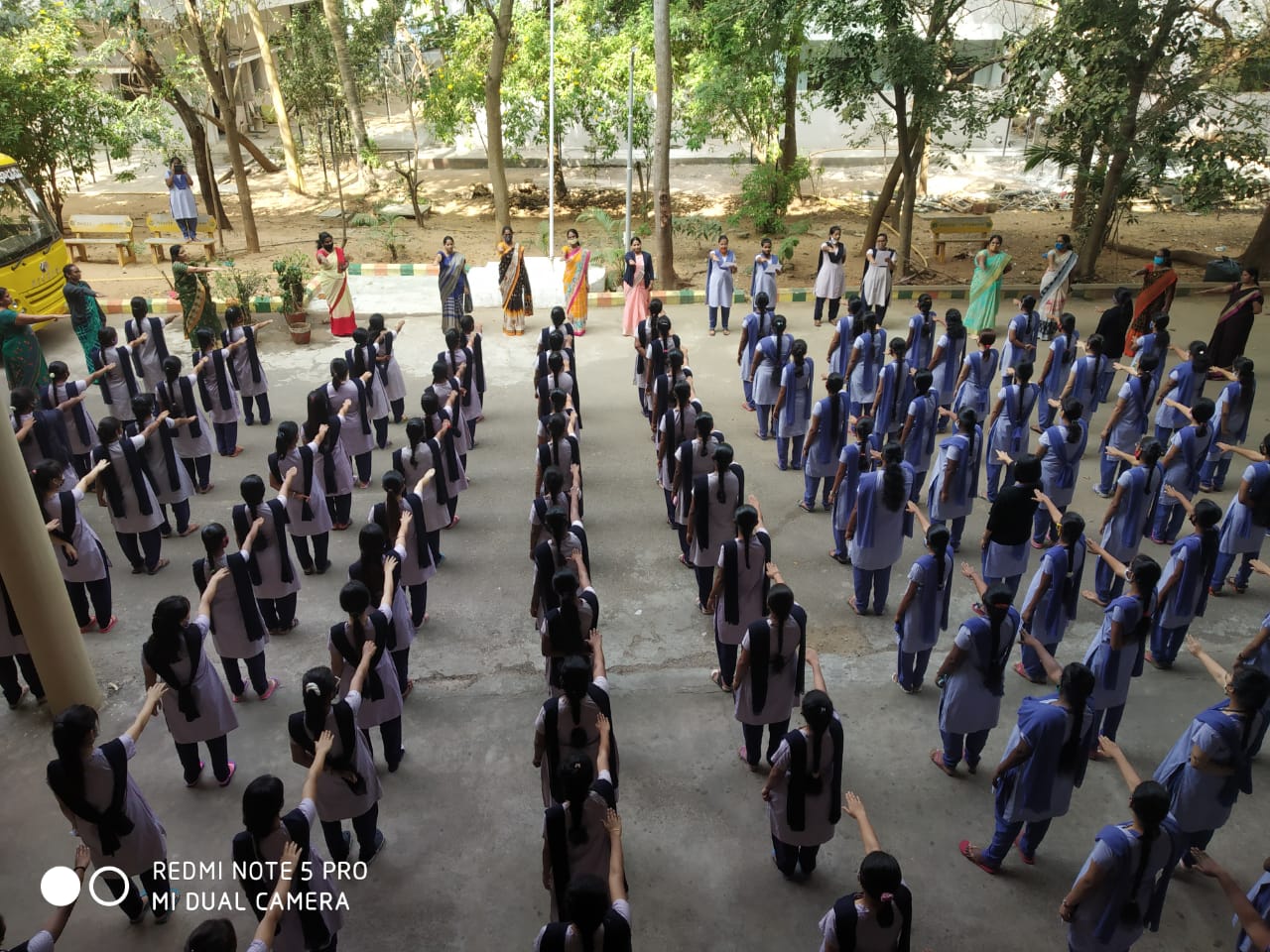 Fig-2 (a) :  National voters day ooath taken by Siddhartha college of nursing  Principal , Staff,                    NSS volunteers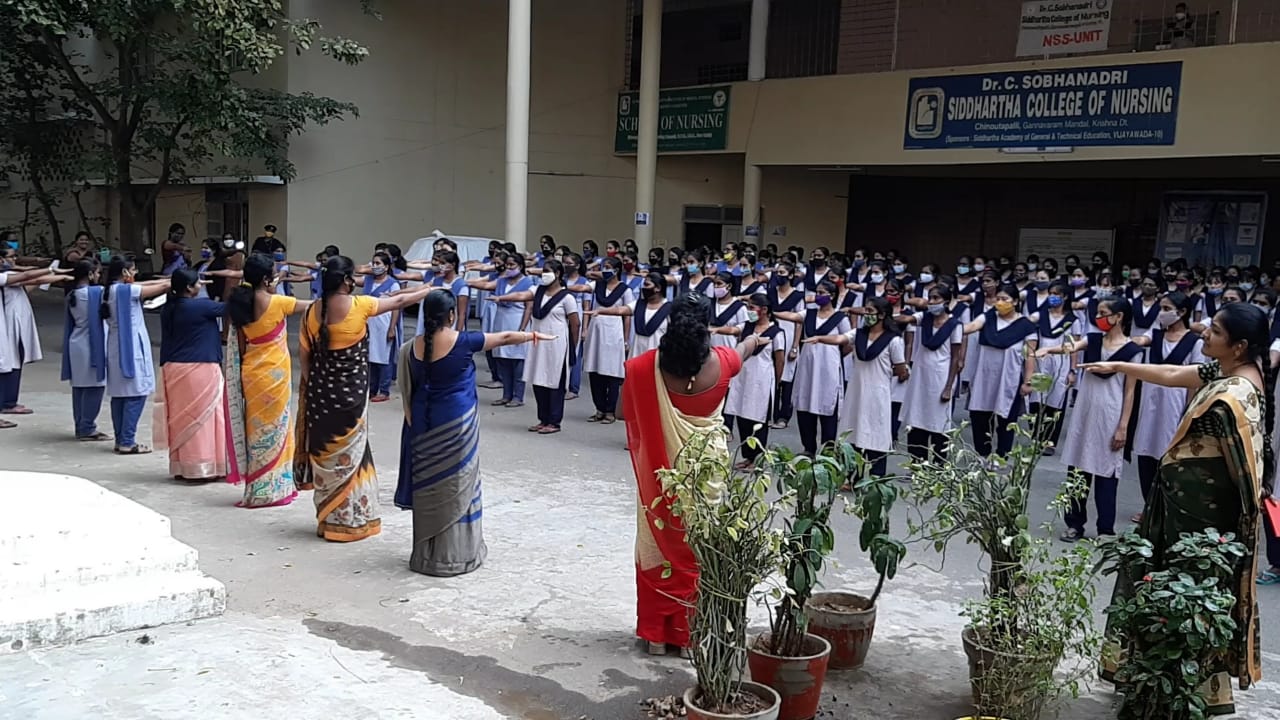 Fig-2 (b) :  National voters day oath taken by Siddhartha college of nursing  Principal              Mrs J 	Vandana ( 4th right) , Staff – NSS volunteers-2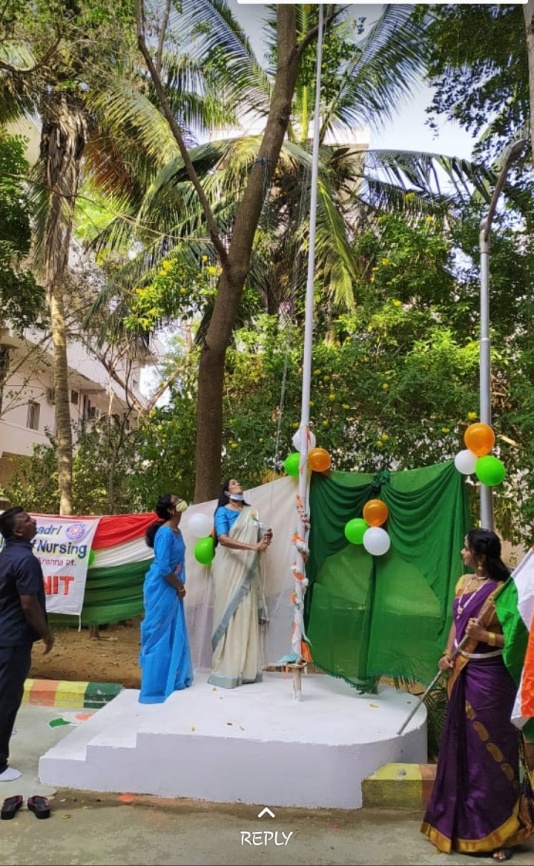 Fig -3 (a) :  Siddhartha College of Nursing celebrated the republic day celebrations National flag hosted by Smt V Sasi Kala , Convenor ( Flag hosted person)  , Principal Mrs J Vandana , college staff and NSS volunteers participate.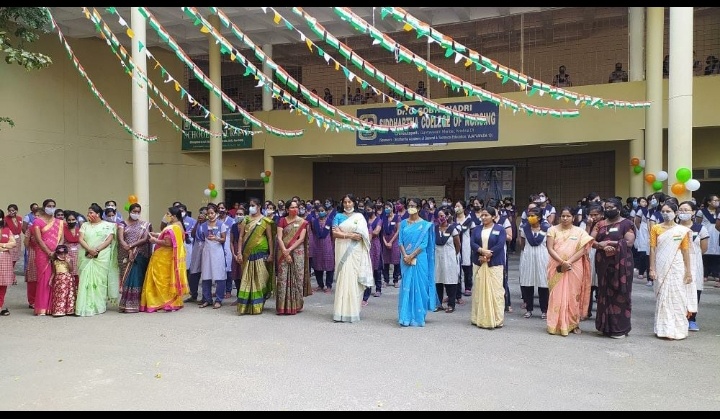 Fig -3 (b) :  Siddhartha College of Nursing celebrated the republic day celebrations National flag hosted by Smt V Sasi Kala , Convenor , Principal Mrs J Vandana , college staff and NSS volunteers -2S.noDescriptionDateBeneficiaries1Observation of National youth week celebrations12.01.2021 to 19.01.20211502National Voters day25.01.20213703Republic day26.01.2021375